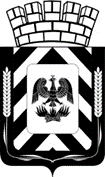 СОВЕТ ДЕПУТАТОВЛЕНИНСКОГО ГОРОДСКОГО ОКРУГА МОСКОВСКОЙ ОБЛАСТИРЕШЕНИЕОб индексации компенсационной стоимости зеленых насаждений на территории Ленинского городского округа Московской областиВ целях улучшения экологической ситуации в Ленинском городском округе Московской области, повышения ответственности за сохранность зеленых насаждений, привлечения и концентрации средств для финансирования работ по озеленению территории Ленинского городского округа Московской области, руководствуясь Федеральным законом от 06.10.2003 №131-ФЗ «Об общих принципах организации местного самоуправления в Российской Федерации», Законом Московской области от 30.12.2014 №191/2014-ОЗ                    «О регулировании дополнительных вопросов в сфере благоустройства в Московской области», Уставом Ленинского городского округа Московской области, Положением «Об охране зеленых насаждений на территории Ленинского городского округа Московской области», утвержденным решением Совета депутатов Ленинского городского округа Московской области от 23.12.2020 № 22/3. Совет депутатов Р Е Ш И Л:1. Установить, что размеры компенсационной стоимости зеленых насаждений (общей стоимости создания зеленых насаждений), установленные решением Совета депутатов Ленинского городского округа Московской области «Об утверждении Положения об охране зеленых насаждений на территории Ленинского городского округа Московской области», применяются в 2021 году с коэффициентом 1,1.2. Направить настоящее решение главе Ленинского городского округа Московской области для принятия мер по практической реализации.3. Настоящее решение вступает в силу с 01.01.2021.4. Опубликовать настоящее решение в газете «Видновские вести» и разместить в информационно-телекоммуникационной сети «Интернет» по адресу: http://www.adm-vidnoe.ru.Контроль за исполнением настоящего решения возложить на депутата Совета депутатов Ленинского городского округа Московской области Черникова В.Н. Разослать: в дело-2экз., Гравину А.А., Благодарящевой Г.В., Лебедевой Т.Д., МАУК «ВДК»,                       Колмогоровой Л.В., Егоровой Е.В.от23.12.2020№22/4Глава Ленинского городского округа Председатель Совета депутатовЛенинского городского округа      А.П. СпасскийС.Н. Радченко